LEHOLA-LEMBITU MÄNGUDE JALGRATTA MAASTIKUSÕIDU  JUHEND 2018I Eesmärk
Arendada ja propageerida jalgrattasõitu kui kõigile kättesaadavat spordiala  kõigi Põhja –Sakala valla elanike seas. Populariseerida sportlikke eluviise piirkonna elanike hulgas. Selgitada välja paremad jalgrattasõidus individuaalselt.
II Aeg ja koht
Võistlus  toimub 22. juulil 2018. Kogunemine ja võistlusnumbrite väljastamine Lõhavere Linnamäel  mandaadi telgis. Registreerimine kell 12.15 – 12.45. Võistluste start kell 13.00. Võistlus toimub Lõhavere Linnamäel ja selle lähiümbruses. Võistlusrada on avatud liikluseks ja võistlejad peavad järgima liikluseeskirju.Rada on tähistatud suunavate noolte ja märkelindiga. Korraldajad ei taga võistlejatele rajal neutraalteenindust.Viimase võistleja järel sõidab vastava tähistusega lõpuauto, millega on võimalik transportida katkestajaid.III Osavõtjad 
Lehola-Lembitu mängudest võivad osa võtta kõik Põhja-Sakala vallas alalaliselt elavad kodanikud, nende lapsed ning täiskasvanud, kellel vähemalt üks vanematest elab valla territooriumil. Piirkond võib mängudel osaleda piiramatu arvu võistlejatega.Iga võistleja vastutab oma tervisliku seisundi eest ise.IV Võistluste süsteem
Lehola-Lembitu mängude premusjärjestus selgitatakse seitsmes vanuseklassis –Tüdrukud ja poisid (sünd 2002 ja hiljem),  naised (1984-2001. a), NV (N+35; 1983 ja varem sünd.), mehed (sündinud 1979-2001. a), MV1 (M40+; 1969–1978 a sünd.), MV2 (M 50+; 1968. a. ja varem sünd.). Paremusjärjestus selgitatakse lõpufiniši aegade tulemusena. Võistkondlikku arvestusse liidetakse parema naise, mehe, ühe noore ning  parima koha saavutanud veternsportlase tulemused. Lubatakse võistelda ainult oma vanuseklassis.V Autasustamine
I, II ja III koha saavutanuid iga vanuseklassi arvestuses autasustatakse medali ja diplomiga. VI ÜldistOsavõtjatele on kiivri kandmine kohustuslik. Jalgratta valik on vaba. Kõik juhendis määratlemata küsimused ja võistluse käigus esilekerkivad probleemid lahendab peakohtunik. 
Võistluste peakohtunik on Aivar Paas, telefon 504 9159.Raja kaart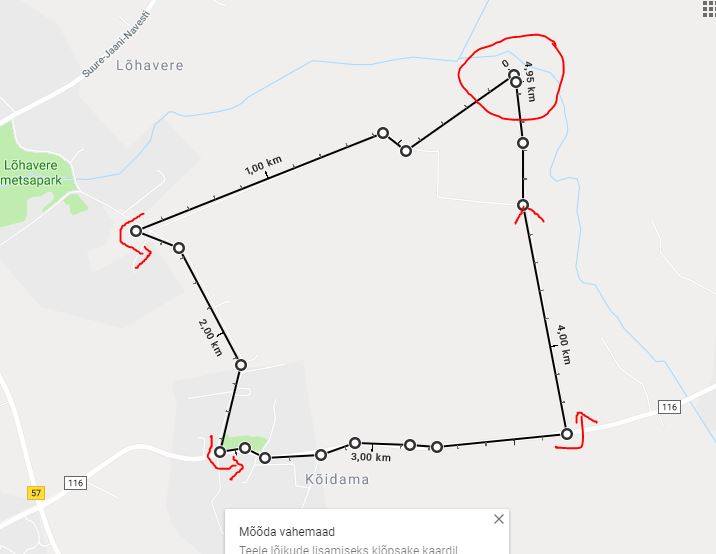 